                                                                                                                                                                                                                                                                                                                                                                                                                                                                                                                                                                                                                                                                  Tällä viikolla	ruokailemme (muutokset listalla mahdollisia)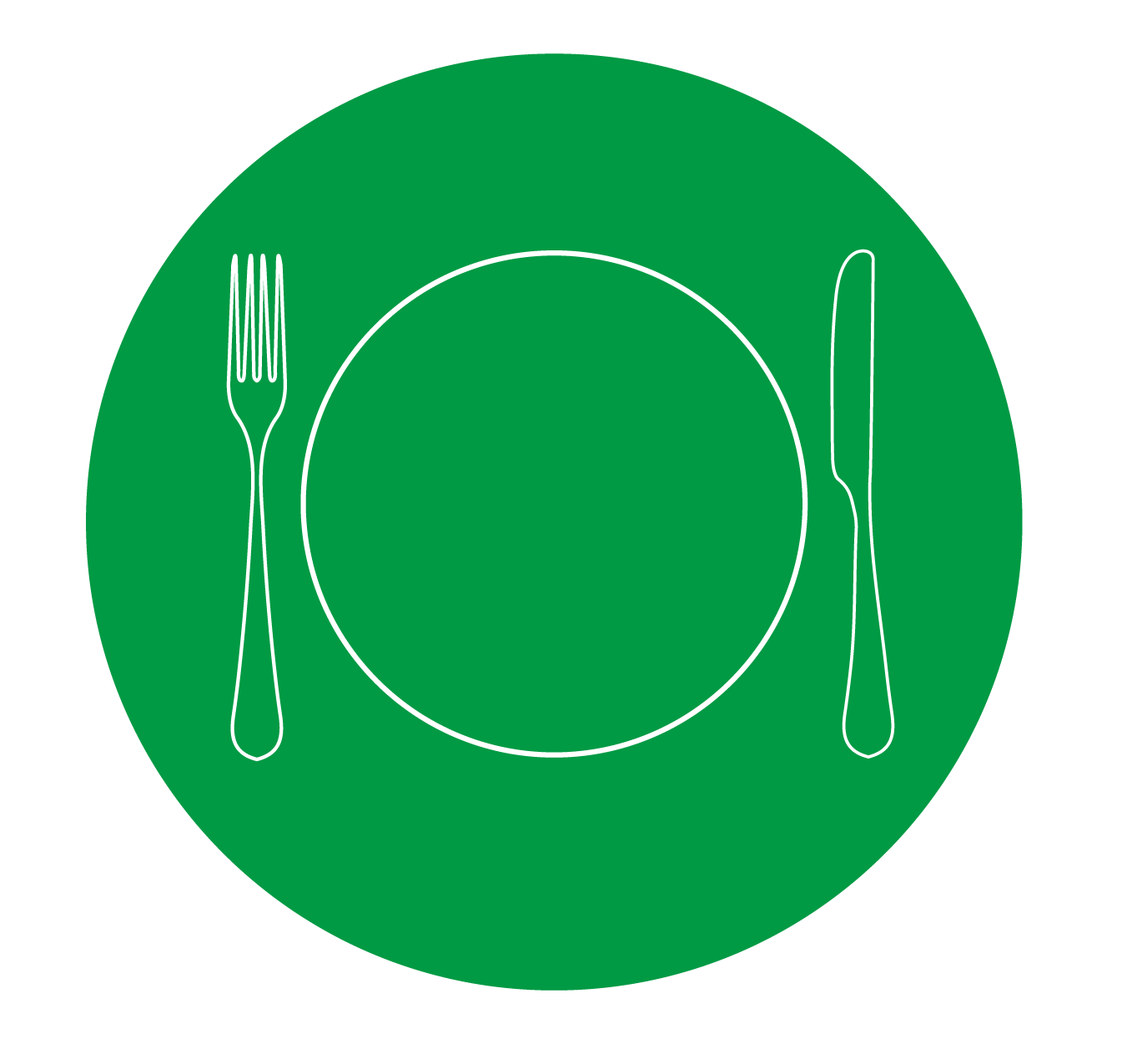 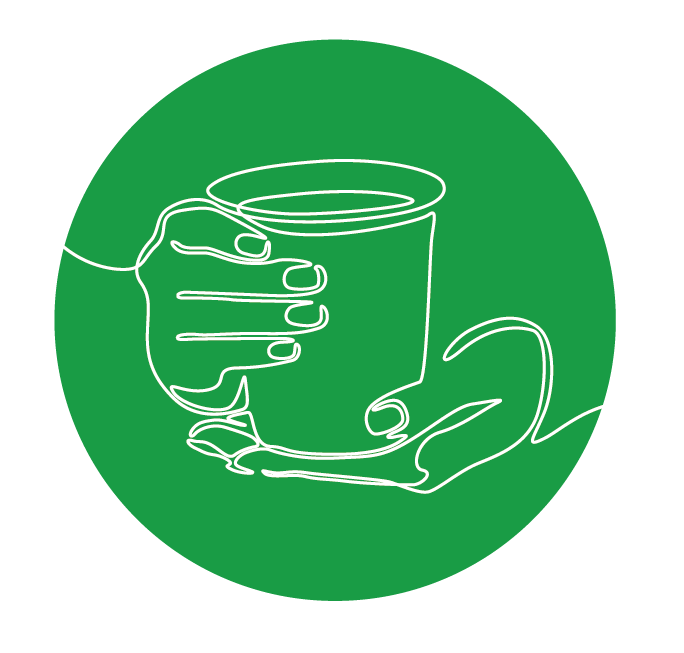 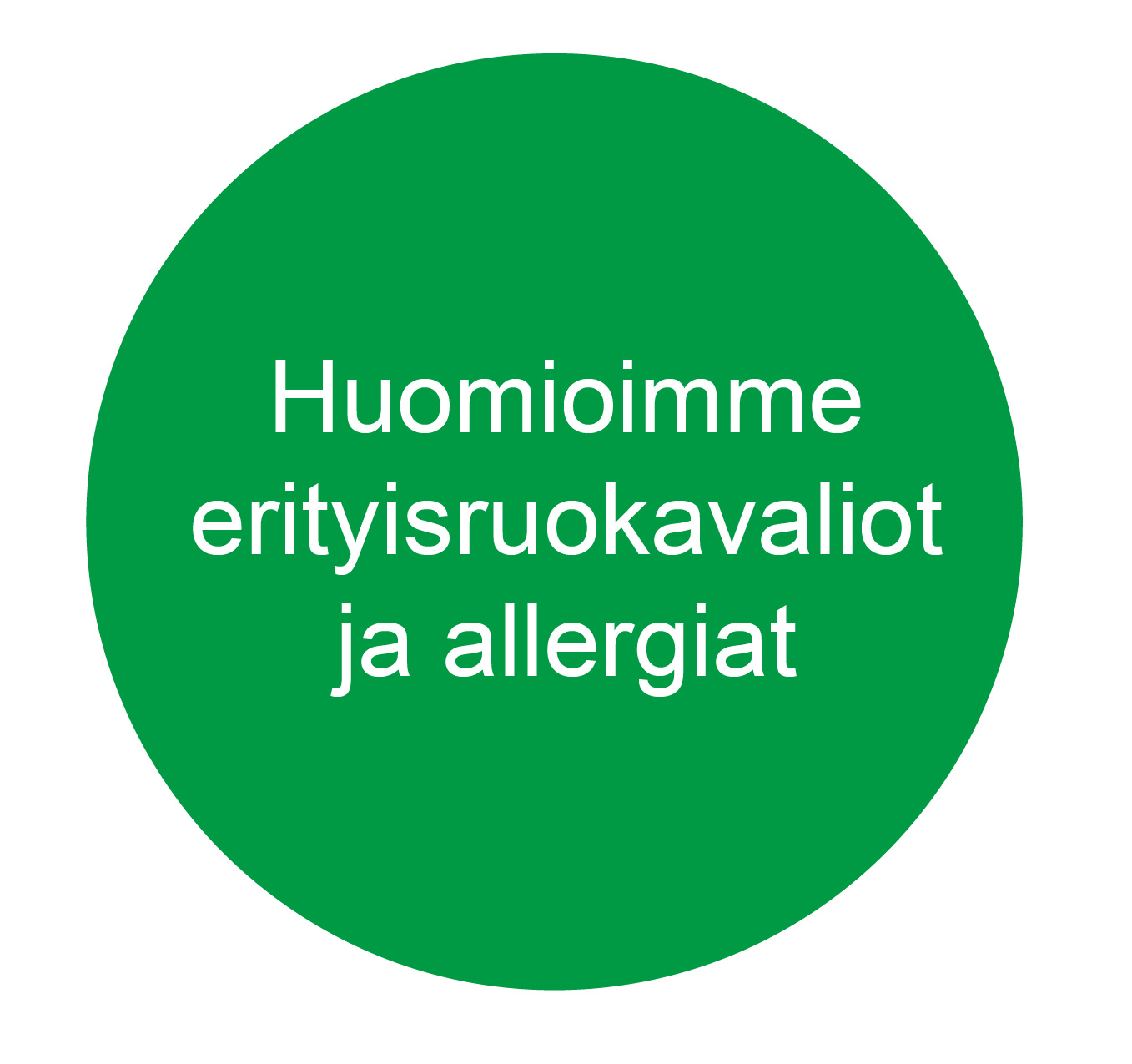 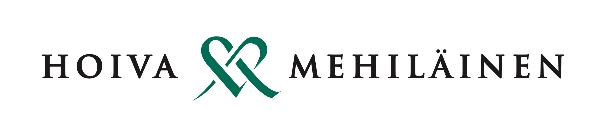 MaanantaiTiistaiKeskiviikkoTorstaiPerjantaiLauantaiSunnuntaiAamiainen alkaen klo 6.30Kaurapuuro MehukeittoaKahvi/teeTuoremehuaLeipä, leviteJuusto/leikkele, kasvisOhrapuuroaMehukeittoaKahvi/teeTuoremehuaLeipä, leviteJuusto/leikkele, kasvisMannapuuroaMehukeittoaKahvi/teeTuoremehuaLeipä, leviteJuusto/leikkele, kasvisRuispuuroaMehukeittoaKahvi/teeTuoremehuaLeipä, leviteJuusto/leikkele, kasvisVehnäpuuroaMehukeittoaKahvi/teeTuoremehuaLeipä, leviteJuusto/leikkele, kasvisKaurapuuroaMehukeittoaKahvi/teeTuoremehuaLeipä, leviteJuusto/leikkele, kasvisRiisipuuroaMehukeittoaKahvi/teeTuoremehuaLeipä, leviteJuusto/leikkele, kasvisLounasklo 12.00UunimakkaraaJuures-perunasosettaSalaattiaOmenakiisseliä ja kanelikermaaChili sin carneaKeitettyä perunaaSalaattiaOhukaisia, hilloa ja kermavaahtoaKalkkunakastikettaRiisiäSalaattiaHedelmärahkaaKalapuikkojaKananmunakastikettaUunijuureksiaMarjakiisseliä ja kermavaahtoaLihapyöryköitäPippuri-kermakastikettaKeitettyä perunaaSalaattiaVaniljavanukasta ja vadelmahilloaBroilerkiusaustaSalaattiaAprikoosikiisseliäKaalilaatikkoaPuolukkahilloaSalaattiaJäätelöäIltapäivä-kahviklo 14.30Kahvi/teeKahvileipäKahvi/teeKahvileipäKahvi/teeKahvileipäKahvi/teeKahvileipäKahvi/teeKahvileipäKahvi/teeKahvileipäKahvi/teeKahvileipäPäivällinenklo 17.00BroilerkeittoaJauhelihakeittoaUunimunakasta savulohellaKasvislasagnetteaSalaattiaUunipuuroa ja kiisseliäLohikeittoaBataattikeittoa ja raejuustoaIltapalaklo 20.00Kaakao/tee/mehuHedelmääTuorepuuroaLeipä, leviteJuusto/leikkele, kasvisKaakao/tee/mehuHedelmääSuolainen palaLeipä, leviteJuusto/leikkele, kasvisKaakao/tee/mehuHedelmääRiisifruttiaLeipä, leviteJuusto/leikkele, kasvisKaakao/tee/mehuHedelmääSuolainen palaJuusto/leikkele, kasvisKaakao/tee/mehuHedelmääSmoothieLämmin leipäKaakao/tee/mehuHedelmääViiliLeipä, leviteJuusto/leikkele, kasvisKaakao/tee/mehuHedelmää”Talon tapaan”Jogurttia